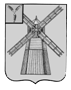 АДМИНИСТРАЦИЯ ПИТЕРСКОГО МУНИЦИПАЛЬНОГО РАЙОНА САРАТОВСКОЙ ОБЛАСТИП О С Т А Н О В Л Е Н И Еот 11 сентября 2018 года  №338 с. ПитеркаОб утверждении Плана по противодействию коррупции администрации Питерского муниципального района Саратовской области на 2018-2020 годыВ соответствии с Федеральным законом от 25 декабря 2008 года №273-ФЗ «О противодействии коррупции»,  Указом Президента Российской Федерации от 1 апреля 2016 года №147 «О Национальном плане противодействия коррупции на 2016 - 2017 годы», руководствуясь Уставом Питерского муниципального района, администрация муниципального районаПОСТАНОВЛЯЕТ:Утвердить План по противодействию коррупции администрации Питерского муниципального района Саратовской области на 2018-2020 годы согласно приложению.2. Опубликовать настоящее постановление на официальном сайте администрации Питерского муниципального района в информационно-коммуникационной сети "Интернет" по адресу: http://piterka.sarmo.ru.3. Настоящее постановление вступает в силу со дня его подписания.4. Контроль за исполнением настоящего постановления возложить на руководителя аппарата администрации Питерского муниципального района Серяпину И.А.Приложение к постановлению  администрации муниципального района от 11 сентября 2018 года №338ПЛАНпо противодействию коррупции администрации Питерского муниципального района Саратовской областина 2018-2020 годыВЕРНО: управляющий делами администрации                муниципального района                                                                                                                            В.В. Скорочкина Глава муниципального района                                                    С.И. Егоров№ п/пМероприятияИсполнителиСрок выполненияИндикаторы и показателиОжидаемый результат1. Организационные меры по обеспечению реализации антикоррупционной политики1. Организационные меры по обеспечению реализации антикоррупционной политики1. Организационные меры по обеспечению реализации антикоррупционной политики1. Организационные меры по обеспечению реализации антикоррупционной политики1. Организационные меры по обеспечению реализации антикоррупционной политики1. Организационные меры по обеспечению реализации антикоррупционной политики1.1.Внесение в план по противодействию коррупции органа местного самоуправления области (далее - план по противодействию коррупции) изменений в целях приведения его в соответствие с требованиями антикоррупционного законодательства и методических рекомендаций по вопросам противодействия коррупцииКонсультант по правовой и кадровой работе администрации Питерского муниципального районапо мере принятия нормативных правовых актов антикоррупционной направленности и разработки методических рекомендаций по вопросам противодействия коррупции1.2Рассмотрение на совещаниях при главе Питерского муниципального района хода и результатов выполнения мероприятий антикоррупционной направленности, в том числе:анализа работы должностного лица кадровой службы, ответственного за работу по профилактике коррупционных и иных правонарушений;вопросов обеспечения контроля за применением предусмотренных законодательством мер юридической ответственности в каждом случае несоблюдения запретов, ограничений и требований, установленных в целях противодействия коррупции, в том числе мер по предотвращению и (или) урегулированию конфликта интересов;состояния работы по приведению в установленные сроки правовых актов органа местного самоуправления власти области в соответствие  с нормативными правовыми актами Российской Федерации в сфере противодействия коррупцииРуководитель аппарата администрации Питерского муниципального районаежеквартально, по результатам кварталаколичество совещаний по вопросам реализации и результатам выполнения мероприятий антикоррупционной направленности – не менее 2 единиц в течение каждого полугодияобеспечение регулярного рассмотрения хода и результатов выполнения мероприятий антикоррупционной направленности2. Повышение эффективности механизмов урегулирования конфликта интересов, обеспечение соблюдения муниципальными служащими области ограничений, запретов и принципов служебного поведения в связи с исполнением ими должностных обязанностей, а также ответственности за их нарушение2. Повышение эффективности механизмов урегулирования конфликта интересов, обеспечение соблюдения муниципальными служащими области ограничений, запретов и принципов служебного поведения в связи с исполнением ими должностных обязанностей, а также ответственности за их нарушение2. Повышение эффективности механизмов урегулирования конфликта интересов, обеспечение соблюдения муниципальными служащими области ограничений, запретов и принципов служебного поведения в связи с исполнением ими должностных обязанностей, а также ответственности за их нарушение2. Повышение эффективности механизмов урегулирования конфликта интересов, обеспечение соблюдения муниципальными служащими области ограничений, запретов и принципов служебного поведения в связи с исполнением ими должностных обязанностей, а также ответственности за их нарушение2. Повышение эффективности механизмов урегулирования конфликта интересов, обеспечение соблюдения муниципальными служащими области ограничений, запретов и принципов служебного поведения в связи с исполнением ими должностных обязанностей, а также ответственности за их нарушение2. Повышение эффективности механизмов урегулирования конфликта интересов, обеспечение соблюдения муниципальными служащими области ограничений, запретов и принципов служебного поведения в связи с исполнением ими должностных обязанностей, а также ответственности за их нарушение2.1.Организационно-техническое и документационное обеспечение деятельности комиссии по соблюдению требований к служебному поведению муниципальных служащих области и урегулированию конфликта интересов, а также совершенствование нормативных правовых актов органа местного самоуправления власти области, регламентирующих ее функционированиеКонсультант по правовой и кадровой работе администрации Питерского муниципального районапостоянно2.2.Привлечение к участию в работе комиссии по соблюдению требований к служебному поведению муниципальных служащих области и урегулированию конфликта интересов представителей институтов гражданского общества в соответствии с Указом Президента Российской Федерации от 1 июля 2010 года № 821 «О комиссиях по соблюдению требований к служебному поведению федеральных государственных служащих и урегулированию конфликта интересов»Консультант по правовой и кадровой работе администрации Питерского муниципального районапостояннодоля заседаний комиссии по соблюдению требований к служебному поведению муниципальных служащих области и урегулированию конфликта интересов с участием представителей институтов гражданского общества – не менее 100 процентов от общего количества проведённых заседанийобеспечение участия представителей институтов гражданского общества на каждом заседании комиссии по соблюдению требований к служебному поведению муниципальных служащих области и урегулированию конфликта интересов2.3.Осуществление проверок достоверности и полноты сведений, представляемых гражданами, претендующими на замещение должностей муниципальной службы области и лицами, замещающими указанные должностиКонсультант по правовой и кадровой работе администрации Питерского муниципального районапри поступлении информации, являющейся основанием для проведения проверкиотношение количества проведённых проверок к количеству фактов поступления информации, являющейся основанием для проведения проверок, - не менее 100 процентовобеспечение проведения проверки представленных сведений в каждом случае поступления информации, являющейся основанием для проведения проверки2.4.Организация и обеспечение работы по рассмотрению уведомлений представителя нанимателя о фактах обращения в целях склонения муниципальных служащих области к совершению коррупционных правонарушенийКонсультант по правовой и кадровой работе администрации Питерского муниципального районапостоянно1) отношение количества поступивших уведомлений о фактах обращения в целях склонения муниципальных области к совершению коррупционных правонарушений к количеству фактов указанных обращений  - не менее 100 процентов;2) отношение количества проверок, проведённых по поступившим уведомлениям, к количеству поступивших уведомлений – не менее 100 процентов1) обеспечение представления муниципальными служащими областиуведомлений представителю нанимателя в каждом случае обращения к ним в целях склонения к совершению коррупционных правонарушений;2) обеспечение проведения проверок в каждом случае поступления уведомления представителю нанимателя о фактах обращения в целях склонения муниципального служащего областик совершению коррупционных правонарушений2.5.Поддержание в актуальном состоянии перечня должностей муниципальной службы области, при назначении на которые граждане и при замещении которых муниципальные служащие области обязаны представлять сведения о своих доходах, об имуществе и обязательствах имущественного характера, а также сведения о доходах, об имуществе и обязательствах имущественного характера своих супруги (супруга) и несовершеннолетних детейКонсультант по правовой и кадровой работе администрации Питерского муниципального районапостоянно2.6.Обеспечение введения требования об использовании специального программного обеспечения «Справки БК» всеми лицами, претендующими на замещение должностей или замещающими должности, осуществление полномочий по которым влечет за собой обязанность представлять сведения о своих доходах, расходах, об имуществе и обязательствах имущественного характера, о доходах, расходах, об имуществе и обязательствах имущественного характера своих супругов и несовершеннолетних детей, при заполнении справок о доходах, расходах, об имуществе и обязательствах имущественного характераКонсультант по правовой и кадровой работе администрации Питерского муниципального районас 1 января 2019 года2.7.Обеспечение контроля исполнения должностных обязанностей лицами, проходящими муниципальную службу области на должностях, замещение которых связано с коррупционными рисками, и устранение таких рисковРуководитель аппарата администрации Питерского муниципального районапостоянно2.8.Обеспечение реализации комплекса организационных, разъяснительных и иных мер по соблюдению муниципальными служащими запретов, ограничений и требований, установленных в целях противодействия коррупцииКонсультант по правовой и кадровой работе администрации Питерского муниципального районав соответствии с комплексом организационных, разъяснительных и иных мер по соблюдению муниципальными служащими области запретов, ограничений 
и требований, установленных в целях противодействия коррупции, утвержденным администрацией Питерского муниципального района2.9.Обеспечение реализации комплекса организационных, разъяснительных и иных мер по соблюдению работниками организаций, подведомственных органу местного самоуправления власти области запретов, ограничений и требований, установленных в целях противодействия коррупцииКонсультант по правовой и кадровой работе администрации Питерского муниципального районав соответствии с комплексоморганизационных, разъяснительных и иных мер по соблюдению работниками организаций, подведомственных органу местного самоуправления власти области запретов, ограничений и требований, установленных в целях противодействия коррупции, утвержденным администрацией Питерского муниципального района2.10.Проведение работы по выявлению случаев возникновения конфликта интересов, одной из сторон которого являются муниципальные служащие области, и принятие предусмотренных законодательством Российской Федерации мер по предотвращению и урегулированию конфликта интересовКонсультант по правовой и кадровой работе администрации Питерского муниципального районапостоянно2.11.Разработка и принятие мер, направленных на повышение эффективности контроля за соблюдением лицами, замещающими должности муниципальной службы области, требований законодательства Российской Федерации о противодействии коррупции, касающихся предотвращения и урегулирования конфликта интересов, в том числе за привлечением таких лиц к ответственности в случае их несоблюденияКонсультант по правовой и кадровой работе администрации Питерского муниципального районапостоянно2.12.Разработка и принятие мер, направленных на повышение эффективности кадровой работы в части, касающейся ведения личных дел лиц, замещающих должности муниципальной службы области, в том числе контроля за актуализацией сведений, содержащихся в анкетах, представляемых при назначении на указанные должности и поступлении на такую службу, об их родственниках и свойственниках в целях выявления возможного конфликта интересовКонсультант по правовой и кадровой работе администрации Питерского муниципального районапостоянно2.13.Организация повышения квалификации муниципальных служащих области, в должностные обязанности которых входит участие в противодействии коррупцииРуководитель аппарата администрации Питерского муниципального районаежегодноотношение количества муниципальных данских служащих области, в должностные обязанности которых входит участие в противодействии коррупции, к количеству указанных лиц, получивших дополнительное профессиональное образование по вопросам противодействия коррупции, - не менее 100 процентовобеспечение получения дополнительного профессионального образования по вопросам противодействия коррупции всеми муниципальными служащими области, в должностные обязанности которых входит участие в противодействии коррупции2.14.Организация обучения муниципальных служащих области, впервые поступивших на муниципальную службу области для замещения должностей, включенных в перечни должностей, установленные нормативными правовыми актами Российской Федерации, по образовательным программам в области противодействия коррупцииРуководитель аппарата администрации Питерского муниципального районапри назначении на соответствующие должности2.15.Обмен лучшими практиками, передовым опытом организации работы по противодействию коррупции (изучение соответствующей информации органов местного самоуправления, в том числе иных регионов, распространение имеющегося положительного опыта)Консультант по правовой и кадровой работе администрации Питерского муниципального районапостоянно2.16.Организация работы по формированию кадрового резерва и повышение эффективности его использованияРуководитель аппарата администрации Питерского муниципального районапостоянно3. Выявление и систематизация причин и условий проявления коррупции в деятельности органа местного самоуправления области, мониторинг коррупционных рисков и их устранение3. Выявление и систематизация причин и условий проявления коррупции в деятельности органа местного самоуправления области, мониторинг коррупционных рисков и их устранение3. Выявление и систематизация причин и условий проявления коррупции в деятельности органа местного самоуправления области, мониторинг коррупционных рисков и их устранение3. Выявление и систематизация причин и условий проявления коррупции в деятельности органа местного самоуправления области, мониторинг коррупционных рисков и их устранение3. Выявление и систематизация причин и условий проявления коррупции в деятельности органа местного самоуправления области, мониторинг коррупционных рисков и их устранение3. Выявление и систематизация причин и условий проявления коррупции в деятельности органа местного самоуправления области, мониторинг коррупционных рисков и их устранение3.1.Проведение антикоррупционной экспертизы проектов нормативных правовых актов, принимаемых органом местного самоуправления областиКонсультант по правовой и кадровой работе администрации Питерского муниципального районапостоянно, по мере разработки проектов нормативных правовых актовотношение количества проведенных антикоррупционных экспертиз к количеству разработанных проектов нормативных правовых актов – не менее 100 процентовобеспечение проведения антикоррупционной экспертизы каждого проекта принимаемого нормативного правового акта3.2.Осуществление мониторинга применения нормативных правовых актов, принятых органом местного самоуправления области, и проведение в отношении них антикоррупционной экспертизы при наличии признаков возможных коррупциогенных факторовКонсультант по правовой и кадровой работе администрации Питерского муниципального районапостоянно, в соответствии с планом по противодействию коррупции3.3.Рассмотрение вопросов правоприменительной практики по результатам вступивших в законную силу решений судов, арбитражных судов о признании недействительными ненормативных правовых актов, незаконными решений и действий (бездействия) органа местного самоуправления области и подведомственных ему организаций и их должностных лиц в целях выработки и принятия мер по предупреждению и устранению причин выявленных нарушенийКонсультант по правовой и кадровой работе администрации Питерского муниципального районаежеквартально3.4.Размещение в установленном порядке в информационно-телекоммуникационной сети «Интернет» разрабатываемых органом местного самоуправления области проектов нормативных правовых актов, в отношении которых предусмотрено проведение независимой антикоррупционной экспертизыКонсультант по программному обеспечению администрации Питерского муниципального районапостоянно, по мере разработки проектов нормативных правовых актовотношение количества размещённых в установленном порядке в информационно-телекоммуникационной сети «Интернет» проектов нормативных правовых актов к количеству разработанных проектов, в отношении которых предусмотрено проведение независимой антикоррупционной экспертизы, – не менее 100 процентовобеспечение размещения в установленном порядке в информационно-телекоммуникационной сети «Интернет» каждого проекта принимаемого нормативного правового акта, в отношении которого предусмотрено проведение независимой антикоррупционной экспертизы3.5.Осуществление мониторинга с целью выявления коррупционных рисков в деятельности по осуществлению закупок для обеспечения муниципальных нужд области и устранение выявленных коррупционных рисковПредседатель комитета по экономике, управлению имуществам и закупкам администрации Питерского муниципального районапостоянно3.6.Разработка и принятие мер по противодействию коррупции при осуществлении закупок для обеспечения муниципальных нужд,, в  том   числе   направленных на недопущение возникновения конфликта интересов в указанной сфере деятельности путём проведения анализа в целях выявления аффилированных связей членов закупочных комиссий с участниками закупокПредседатель комитета по экономике, управлению имуществам и закупкам администрации Питерского муниципального районапостоянно3.7.Разработка и принятие мер по противодействию коррупции при учете и использовании объектов муниципальной собственности области, в  том   числе   направленных на недопущение возникновения конфликта интересов в указанной сфере деятельности путём проведения анализа в целях выявления аффилированных связей должностных лиц, участвующих в принятии решений о предоставлении объектов муниципальной собственности области с физическими и юридическими лицами, в отношении которых принято решение о предоставлении объектов муниципальной собственности областиПредседатель комитета по экономике, управлению имуществам и закупкам администрации Питерского муниципального районапостоянно4. Взаимодействие органа местного самоуправления области с институтами гражданского общества и гражданами, обеспечение доступности информации о деятельности органа местного самоуправления области4. Взаимодействие органа местного самоуправления области с институтами гражданского общества и гражданами, обеспечение доступности информации о деятельности органа местного самоуправления области4. Взаимодействие органа местного самоуправления области с институтами гражданского общества и гражданами, обеспечение доступности информации о деятельности органа местного самоуправления области4. Взаимодействие органа местного самоуправления области с институтами гражданского общества и гражданами, обеспечение доступности информации о деятельности органа местного самоуправления области4. Взаимодействие органа местного самоуправления области с институтами гражданского общества и гражданами, обеспечение доступности информации о деятельности органа местного самоуправления области4. Взаимодействие органа местного самоуправления области с институтами гражданского общества и гражданами, обеспечение доступности информации о деятельности органа местного самоуправления области4.1.Проведение анализа поступающих обращений граждан и организаций на предмет наличия сведений о возможных проявлениях коррупцииРуководитель аппарата администрации Питерского муниципального районапостоянно, по мере поступления обращенийотношение количества обращений, проанализированных на предмет наличия сведений о возможных проявлениях коррупции, к общему количеству поступивших обращений – не менее 100 процентовобеспечение проведения анализа каждого поступившего обращения на предмет наличия сведений о возможных проявлениях коррупции4.2.Разработка и принятие мер по профилактике коррупционных правонарушений по результатам анализа обращений граждан и организацийРуководитель аппарата администрации Питерского муниципального районапо мере выявления сведений о возможных проявлениях коррупции и/или предпосылок для совершения коррупционных правонарушений4.3.Обеспечение взаимодействия со средствами массовой информации по вопросам противодействия коррупции, в том числе в части размещения информационных материалов по вопросам антикоррупционной деятельности органа местного самоуправления областиРуководитель аппарата администрации Питерского муниципального районапостоянно4.4.Привлечение членов общественного совета к осуществлению контроля за выполнением мероприятий, предусмотренных планом по противодействию коррупцииРуководитель аппарата администрации Питерского муниципального районав соответствии с планом по противодействию коррупции5. Мероприятия органа местного самоуправления области, направленные на противодействие коррупции, с учетом специфики его деятельности5. Мероприятия органа местного самоуправления области, направленные на противодействие коррупции, с учетом специфики его деятельности5. Мероприятия органа местного самоуправления области, направленные на противодействие коррупции, с учетом специфики его деятельности5. Мероприятия органа местного самоуправления области, направленные на противодействие коррупции, с учетом специфики его деятельности5. Мероприятия органа местного самоуправления области, направленные на противодействие коррупции, с учетом специфики его деятельности5. Мероприятия органа местного самоуправления области, направленные на противодействие коррупции, с учетом специфики его деятельности5.1.Разработка и принятие мер, направленных на совершенствование осуществления контрольно-надзорных и разрешительных функций органа местного самоуправления областиРуководитель аппарата администрации Питерского муниципального районапостоянно5.2.Осуществление контроля за деятельностью муниципальных служащих области, реализующих контрольно-надзорные и разрешительные функцииРуководитель аппарата администрации Питерского муниципального районав соответствии с планом по противодействию коррупции5.3.Разработка и принятие мер, направленных на оптимизацию предоставления муниципальных услуг, исполнения муниципальных функций, в том числе внедрение соответствующих административных регламентов и обеспечение соблюдения требований действующих административных регламентовРуководитель аппарата администрации Питерского муниципального районапостоянно5.4.Проведение мониторинга сферы деятельности органа местного самоуправления области с целью получения информации о коррупционных правонарушениях, с которыми граждане сталкиваются наиболее часто (бытовая коррупция), разработка и принятие мер по устранению условий для совершения таких правонарушенийРуководитель аппарата администрации Питерского муниципального районапостоянно, в соответствии с планом по противодействию коррупции5.5.Осуществление контроля за использованием объектов муниципальной собственности области подведомственными учреждениями и организациями, в том числе за соответствием требованиям законодательства заключаемых договоров в отношении объектов муниципальной собственности областиПредседатель комитета по экономике, управлению имуществам и закупкам администрации Питерского муниципального районапостоянно